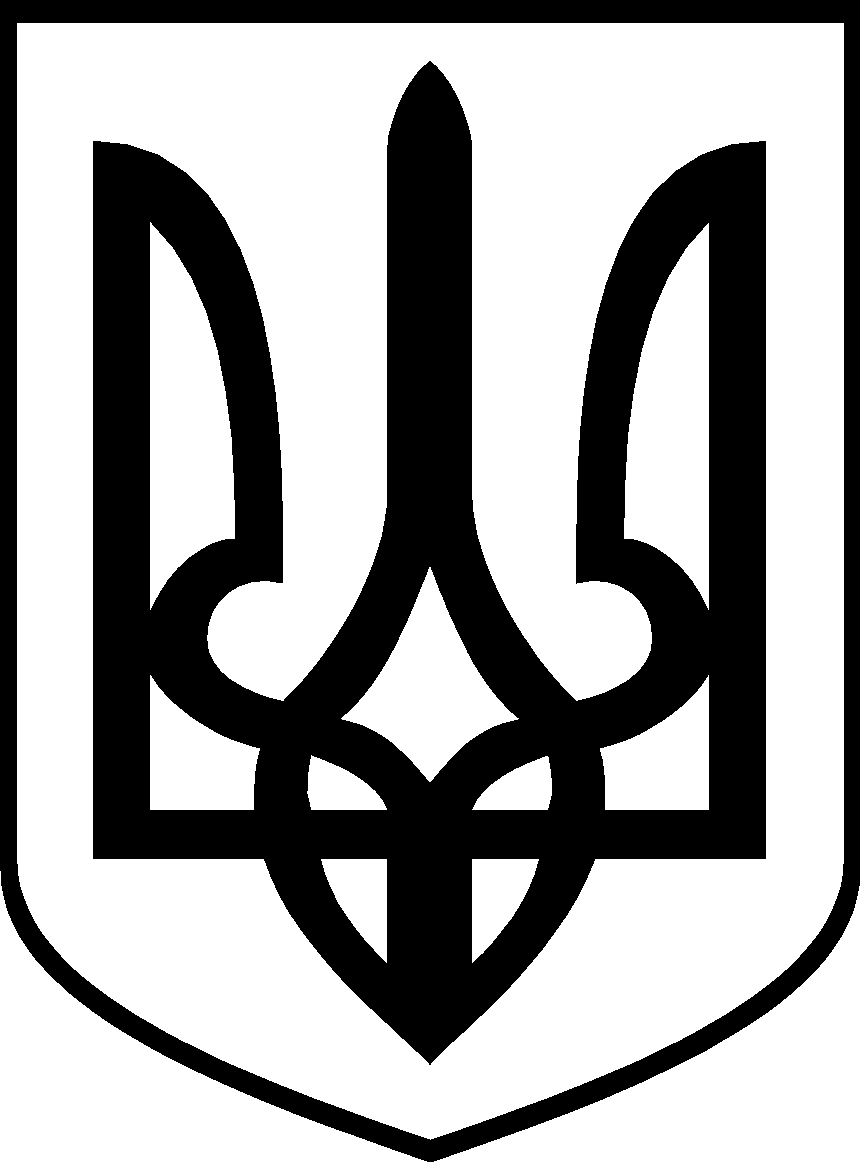 УКРАЇНАДОНЕЦЬКА ОБЛАСТЬМАРІУПОЛЬСЬКА МІСЬКА РАДАКОМУНАЛЬНЕ КОМЕРЦІЙНЕ ПІДПРИЄМСТВО «м.ЄХАБ»87500, м. Маріуполь, пр. Миру, 70ЄДРПОУ: 42815794веб-сайт: mistomariupol.com.uae-mail: m.ehub@ukr.net ЗАТВЕРДЖЕНОРішенням уповноваженої особи Протокол № ________ від «____» ___________ 2022 р.Уповноважена особа - Сльота М.М. ___________________________ОГОЛОШЕННЯпро проведення закупівлі канцелярських товарів для забезпечення діяльності Центра підтримки “ЯМаріуполь” у м. Запоріжжя, з метою здійснення комплексної соціальної підтримки, внутрішньо-переміщених та/або евакуйованих осіб м. МаріупольДодаток № 1Документи, які повинен надати учасник закупівлі канцелярських товарів для забезпечення діяльності Центра підтримки “ЯМаріуполь” у м. Запоріжжя, з метою здійснення комплексної соціальної підтримки, внутрішньо-переміщених та/або евакуйованих осіб м. МаріупольДодаток №2ФОРМА ТЕНДЕРНОЇ ПРОПОЗИЦІЇ (для платників ПДВ)По закупівлі канцелярських товарів для забезпечення діяльності Центра підтримки “ЯМаріуполь” у м. Запоріжжя, з метою здійснення комплексної соціальної підтримки, внутрішньо-переміщених та/або евакуйованих осіб м. МаріупольМи,        (назва Учасника)       , надаємо свою пропозицію щодо участі у торгах та підписання договору про закупівлю канцелярських товарів для забезпечення діяльності Центра підтримки “ЯМаріуполь” у м. Запоріжжя, з метою здійснення комплексної соціальної підтримки, внутрішньо-переміщених та/або евакуйованих осіб м. Маріуполь (код ДК 021:2015 (CPV) - 30190000-7 - Офісне устаткування та приладдя різне) згідно з технічними вимогами Замовника торгів. Вивчивши тендерну документацію і технічні вимоги (надалі ТЗ), на виконання зазначеного вище, ми, уповноважені на підписання Договору, маємо можливість та погоджуємося виконати вимоги Замовника та Договору на умовах, зазначених у цій пропозиції за цінами, вказаними в таблиці.Вивчивши тендерну документацію і технічні вимоги (надалі ТЗ), на виконання зазначеного вище, ми, уповноважені на підписання Договору, маємо можливість та погоджуємося виконати вимоги Замовника та Договору на умовах, зазначених у цій пропозиції за цінами, вказаними в таблиці.Загальна вартість пропозиції, грн., з ПДВ _______________________________________                                                                           (вказати цифрами та словами)1.  Ціна включає в себе всі витрати у тому числі страхування, сплату податків і зборів тощо.2. Ми погоджуємося з умовами, що Ви можете відхилити нашу чи всі пропозиції.3. Підписавши дану пропозицію, ми, (назва Учасника) погоджуємося дотримуватися своєї пропозиції протягом 90 календарних днів з дати розкриття тендерних пропозицій.4. Якщо рішенням Замовника пропозиція (назва Учасника) буде визнана переможцем тендеру (торгів), ми зобов’язуємося підписати Договір із Замовником відповідно до норм законодавства та вимог тендерної документації, протягом строку дії тендерної пропозиції, не пізніше ніж через 20 днів з дня прийняття рішення про намір укласти договір про закупівлю.Факт подання тендерної пропозиції учасником вважається безумовною згодою на обробку поданих персональних даних. Відповідальність за неправомірну передачу замовнику персональних даних, несе виключно учасник процедури закупівлі, що подав тендерну пропозицію.ФОРМА ТЕНДЕРНОЇ ПРОПОЗИЦІЇ (для неплатників ПДВ)По закупівлі канцелярських товарів для забезпечення діяльності Центра підтримки “ЯМаріуполь” у м. Запоріжжя, з метою здійснення комплексної соціальної підтримки, внутрішньо-переміщених та/або евакуйованих осіб м. МаріупольМи,        (назва Учасника)       , надаємо свою пропозицію щодо участі у торгах та підписання договору про закупівлю канцелярських товарів для забезпечення діяльності Центра підтримки “ЯМаріуполь” у м. Запоріжжя, з метою здійснення комплексної соціальної підтримки, внутрішньо-переміщених та/або евакуйованих осіб м. Маріуполь(код ДК 021:2015 (CPV) - 30190000-7 - Офісне устаткування та приладдя різне) згідно з технічними вимогами Замовника торгів. Вивчивши тендерну документацію і технічні вимоги (надалі ТЗ), на виконання зазначеного вище, ми, уповноважені на підписання Договору, маємо можливість та погоджуємося виконати вимоги Замовника та Договору на умовах, зазначених у цій пропозиції за цінами, вказаними в таблиці.Загальна вартість пропозиції, грн., без ПДВ _______________________________________                                                                           (вказати цифрами та словами)1.  Ціна включає в себе всі витрати у тому числі страхування, сплату податків і зборів тощо.2. Ми погоджуємося з умовами, що Ви можете відхилити нашу чи всі пропозиції.3. Підписавши дану пропозицію, ми, (назва Учасника) погоджуємося дотримуватися своєї пропозиції протягом 90 календарних днів з дати розкриття тендерних пропозицій.4. Якщо рішенням Замовника пропозиція (назва Учасника) буде визнана переможцем тендеру (торгів), ми зобов’язуємося підписати Договір із Замовником відповідно до норм законодавства та вимог тендерної документації, протягом строку дії тендерної пропозиції, не пізніше ніж через 20 днів з дня прийняття рішення про намір укласти договір про закупівлю.Факт подання тендерної пропозиції учасником вважається безумовною згодою на обробку поданих персональних даних. Відповідальність за неправомірну передачу замовнику персональних даних, несе виключно учасник процедури закупівлі, що подав тендерну пропозицію.Додаток №3Технічне завдання по закупівлі канцелярських товарів для забезпечення діяльності Центра підтримки “ЯМаріуполь” у м. Запоріжжя, з метою здійснення комплексної соціальної підтримки, внутрішньо-переміщених та/або евакуйованих осіб м. Маріуполь* Продукція, що наведена з найменуванням виробника, торгової марки та моделі є найбільш бажаною. Запропоновані аналоги будуть розглянуті та прийняті до узгодження.Підпис відповідальної особи ________________1. ЗАМОВНИК:1.1. Найменування: Комунальне комерційне підприємство Маріупольської міської ради «м.ЄХАБ»1.2. Код за ЄДРПОУ: 428157941.3. Місцезнаходження: - Юридична адреса: 87500, Україна, Донецька область, м. Маріуполь, пр. Миру, 701.4. Посадові особи Замовника, уповноважені здійснювати зв'язок з учасниками:-Директор Сльота Марія Миколаївна Телефон+380675432917 (стосовно документообігу та укладання договору) 2. ОЧІКУВАНА ВАРТІСТЬ ЗАКУПІВЛІ: 11 700,00 грн. (одинадцять тисяч сімсот гривень, 00 коп.) з урахуванням ПДВ.Усе листування та документообіг під час процедури торгів здійснюється за рахунок Учасника/Переможця/Продавця.Усі податки сплачується за рахунок Продавця.Транспортні витрати включено у вартість товару.3. ІНФОРМАЦІЯ ПРО ПРЕДМЕТ ЗАКУПІВЛІ:3.1. Найменування предмета закупівлі: Канцелярські товари для забезпечення діяльності Центра підтримки “ЯМаріуполь” у м. Запоріжжя, з метою здійснення комплексної соціальної підтримки, внутрішньо-переміщених та/або евакуйованих осіб м. Маріуполь3.2. Кількість:  219 одиниць3.3. Код предмета закупівлі за класифікатором ДК 021:2015: (CPV): 
30190000-7 - Офісне устаткування та приладдя різне3.4. Місце поставки товару/надання послуг:  - 69061, Україна, м. Запоріжжя, пр. Соборний, 150А3.5. Строк поставки товару/надання послуг: до «31» грудня 2022 р.3.6. Технічні, якісні та кількісні характеристики предмета закупівлі: викладено в технічному завданні  (Додаток № 3). У вимогах до предмета закупівлі, що містять посилання на конкретну торговельну марку чи фірму, патент, конструкцію або тип предмета закупівлі, джерело його походження або виробника, слід читати, «або аналог/еквівалент».3.7. Умови оплати: Оплата за поставлений Товар буде проводитися протягом 5 (п’яти) банківських днів з моменту постачання Товару на підставі видаткових накладних. Але, у разі затримки бюджетного фінансування, розрахунок за поставлений Товар здійснюється протягом 7 (семи) банківських днів з дати отримання Покупцем бюджетного призначення на свій реєстраційний рахунок. 4. ВИМОГИ ДО КВАЛІФІКАЦІЇ УЧАСНИКІВ ТА СПОСІБ ЇХ ПІДТВЕРДЖЕННЯВикладено в додатку № 1 до Оголошення.5. КОМЕРЦІЙНА ПРОПОЗИЦІЯПодається за формою, що викладено в додатку №2 до оголошення, і підписується керівником (або уповноваженою особою) Учасника та завірений печаткою учасника (у разі її використання).6. ДАТА ТА ЧАС ЗАКІНЧЕННЯ ПОДАННЯ ЗАПИТІВ НА УТОЧНЕННЯ ТА/АБО ЗАПИТАНЬ ЩОДО ЗАКУПІВЕЛЬНа четвертий робочий день з моменту публікації оголошення у 00:007. ДАТА ТА ЧАС ПОЧАТКУ ПОДАННЯ ПРОПОЗИЦІЙНа четвертий робочий день з моменту публікації оголошення у 00:008. ДАТА ТА ЧАС ЗАКІНЧЕННЯ ПОДАННЯ ПРОПОЗИЦІЙНа шостий робочий день з моменту публікації оголошення у 18:009. КРОК АУКЦІОНУ110,00 грн. (сто десять  гривень, 00 коп.)10. КРИТЕРІЇ ОЦІНКИЦіна. Якщо крім ціни замовником встановлені інші критерії оцінки відповідно до методики оцінки, до початку електронного аукціону в електронній системі закупівель автоматично визначаються показники інших критеріїв оцінки та приведена ціна, після чого розкривається інформація про приведену ціну та перелік усіх приведених цін тендерних пропозицій/пропозицій, розташованих у порядку від найнижчої до найвищої ціни без зазначення найменувань та інформації про учасників.11. МЕТОДИКА ОЦІНКИПереможцем закупівлі з числа учасників, пропозиції яких не було відхилено згідно з Законом, визначається учасник, ціна пропозиції якого є найменшою.12. ЗАБЕЗПЕЧЕННЯ ПРОПОЗИЦІЇ УЧАСНИКІВНе вимагається13. УМОВИ ПОВЕРНЕННЯ ЧИ НЕПОВЕРНЕННЯ ЗАБЕЗПЕЧЕННЯ ТЕНДЕРНОЇ ПРОПОЗИЦІЇНе вимагається14.  СТРОК, ПРОТЯГОМ ЯКОГО ТЕНДЕРНІ ПРОПОЗИЦІЇ Є ДІЙСНИМИ 14.1. Тендерні пропозиції залишаються дійсними протягом 90 днів з кінцевого строку подання тендерних пропозицій. До закінчення цього строку замовник має право вимагати від учасників процедури закупівлі продовження строку дії тендерних пропозицій.14.2. Учасник має право:14.2.1. Відхилити таку вимогу, не втрачаючи при цьому наданого ним забезпечення тендерної пропозиції.14.2.2. Погодитися з вимогою та продовжити строк дії поданої ним тендерної пропозиції та наданого забезпечення тендерної пропозиції. 15. ЗАБЕЗПЕЧЕННЯ ВИКОНАННЯ ДОГОВОРУ ПРО ЗАКУПІВЛЮНе вимагається16. СУТТЕВІ УМОВИ ДОГОВОРУ16.1. Оплата за поставлений Товар буде проводитися протягом 5 (п’яти) банківських днів з моменту постачання Товару на підставі видаткових накладних. Але, у разі затримки бюджетного фінансування, розрахунок за поставлений Товар здійснюється протягом 7 (семи) банківських днів з дати отримання Покупцем бюджетного призначення на свій реєстраційний рахунок. 16.2. Поставка Товару здійснюється за рахунок, силами та засобами Продавця і включає в себе, зокрема, всі податки, збори та інші обов’язкові платежі, а також тарифи перевізника, вартість тари, упаковки, маркування та інші витрати Продавця, пов’язані з постачанням Товару.16.3. Приймання Товару за кількістю проводиться відповідно до вимог Інструкції, затвердженої постановою Держарбітражу від 15.06.1965 р. № П-6 зі змінами і доповненнями, а також відповідно до вимог ТУ і ГОСТ для даного виду Товару, з урахуванням вимог визначених у цьому Договорі. 16.4. Приймання Товару за якістю проводиться відповідно до вимог Інструкції, затвердженої постановою Держарбітражу від 25.04.1966 р. № П-7 зі змінами і доповненнями, а також відповідно до вимог ТУ і ГОСТ для даного виду Товару з урахуванням вимог визначених у цьому Договорі. 16.5. За передачу Покупцеві Товару неналежної якості Продавець зобов'язується за вимогою Покупця сплатити останньому штраф у розмірі 20% від ціни загальної вартості Товару неналежної якості.16.6. Постачання товару здійснюється окремими партіями (3-5 партій). Строк поставки товару: не більш ніж 5 (п’ять) робочих днів з моменту отримання замовлення від Покупця.15. ІНША ІНФОРМАЦІЯ15.1. Замовник відхиляє пропозицію в разі, якщо:15.1.1. Пропозиція учасника не відповідає умовам, визначеним в оголошенні про проведення спрощеної закупівлі, та вимогам до предмета закупівлі;15.1.2. Учасник не надав забезпечення пропозиції, якщо таке забезпечення вимагалося замовником;15.1.3. Учасник, який визначений переможцем спрощеної закупівлі, відмовився від укладення договору про закупівлю;15.1.4. Якщо учасник протягом одного року до дати оприлюднення оголошення про проведення спрощеної закупівлі відмовився від підписання договору про закупівлю (у тому числі через неукладення договору з боку учасника) більше двох разів із замовником, який проводить таку спрощену закупівлю.15.2. Замовник відміняє спрощену закупівлю в разі:15.2.1. Відсутності подальшої потреби в закупівлі товарів, робіт і послуг;15.2.2. Неможливості усунення порушень, що виникли через виявлені порушення законодавства з питань публічних закупівель;15.2.3. Скорочення видатків на здійснення закупівлі товарів, робіт і послуг.15.3. Спрощена закупівля автоматично відміняється електронною системою закупівель у разі:15.3.1. Відхилення всіх пропозицій згідно з ч.13 ст.14 Закону України «Про публічні закупівлі»;15.3.2. Відсутності пропозицій учасників для участі в ній.15.3.3. Спрощена закупівля може бути відмінена частково (за лотом).16. ДОДАТКИ ДО ОГОЛОШЕННЯДодаток №1 – Вимоги до кваліфікації учасника.Додаток №2 – Форма «Комерційна пропозиція».Додаток №3 – Технічне завдання.Додаток №4 – Проект договору.Учасник в складі своєї комерційної пропозиції надає наступні документи (для юридичних осіб)Скан - копія статуту зі змінами (у разі їх наявності) або іншого установчого документа. У разі, якщо Учасник здійснює діяльність на підставі модельного статуту, необхідно надати копію рішення засновників про створення такої юридичної особи (для Учасника-юридичної особи). В разі реєстрації Статуту або внесення змін до Статуту (нова редакція) після 01.01.2016 відповідно ЗУ «Про державну реєстрацію юридичних осіб, фізичних осіб - підприємців та громадських формувань»  учасник надає інформацію стосовно коду доступу за яким можливо здійснити пошук чинних установчих документів юридичної особи (Статуту в новій редакції).Сканована копія документу, що підтверджує правомочність представника учасника на укладання договору про закупівлю (Протокол загальних зборів засновника(ів) та/або Довіреність та/або Наказ про призначення керівника підприємства на посаду та/або інший документ, що підтверджує повноваження).                                                                                                          Витяг з Єдиного державного реєстру юридичних осіб та фізичних осіб – підприємців (або виписка).Витяг з реєстру платників єдиного податку або витяг з реєстру платників ПДВ або інший документ, що підтверджує форму оподаткування учасника.Інформація, яка підтверджує відповідність тендерної пропозиції учасника технічним, якісним, кількісним та іншим вимогам до предмета закупівлі, встановленим в Оголошенні. Дана інформація повинна відповідати технічним вимогам Замовника, встановленим у Додатку 3 до Оголошення.Заповнена форма тендерної пропозиції (Додаток 2) у відповідності до системи оподаткування учасника.Порівняльна таблиця щодо запропонованого аналогічного товару (у разі пропонування аналогів), де зазначається виробник та характеристики товару, що пропонується Учасником у порівнянні з товаром, визначеним Замовником у Додатку 3 до Оголошення. Учасник в складі своєї комерційної пропозиції надає наступні документи(для фізичних осіб-підприємців)Сканована копія документа (сторінок паспорта уповноваженої особи (осіб)  на підписання документів пропозиції та/або договору (у випадку, якщо такий паспорт оформлено у  вигляді книжечки. Або двосторонню копію паспорта громадянина України у випадку, якщо такий паспорт оформлено у формі картки, що містить безконтактний електронний носій, або копію іншого документа,  передбаченого статтею 13 Закону України «Про Єдиний державний  демографічний реєстр та документи, що підтверджують громадянство України, посвідчують особу чи її спеціальний статус» від 20.11.2012 № 5492VI (зі змінами).    Або довідку, складену у довільній формі, за власноручним підписом уповноваженої особи Учасника та завіреною печаткою учасника (у разі її використання),  на згоду використання персональних даних фізичної особи, де будуть вказані дані паспорту та ідентифікаційного коду, згідно  статті 11 Закону України "Про інформацію", статті 6 Закону України "Про захист персональних даних" та статтю 32 Конституції України.                                                                                                                          2. Витяг з Єдиного державного реєстру юридичних осіб та фізичних осіб – підприємців (або виписка);Витяг з реєстру платників єдиного податку або витяг з реєстру платників ПДВ або інший документ, що підтверджує форму оподаткування учасника;Інформація, яка підтверджує відповідність тендерної пропозиції учасника технічним, якісним, кількісним та іншим вимогам до предмета закупівлі, встановленим в Оголошенні. Дана інформація повинна відповідати технічним вимогам Замовника, встановленим у Додатку 3 до Оголошення.Заповнена форма тендерної пропозиції (Додаток 2) у відповідності до системи оподаткування учасника. Порівняльна таблиця щодо запропонованого аналогічного товару (у разі пропонування аналогів), де зазначається виробник та характеристики товару, що пропонується Учасником у порівнянні з товаром, визначеним Замовником у Додатку 3 до Оголошення. ПриміткиДокументи повинні бути надані в електронному вигляді (скановані або оцифровані) та містити розбірливі зображення.У разі відсутності в учасника документу, передбаченого цим оголошенням та додатком № 1 або наявності документів з іншою назвою, які містять необхідні відомості відповідно до чинного законодавства України, учасник в складі своєї пропозиції надає письмове пояснення причини відсутності або надання іншого документу ніж зазначеного у Додатку 1 разом з копією документу, який містить відповідні відомості.Документи, що не передбачені законодавством для учасників - юридичних, фізичних осіб, у тому числі фізичних осіб - підприємців, не подаються ними у складі пропозиції.Відсутність документів, що не передбачені законодавством для учасників - юридичних, фізичних осіб, у тому числі фізичних осіб - підприємців, у складі пропозиції, не може бути підставою для її відхилення замовником.Замовник має право звернутися за підтвердженням інформації, наданої учасником, до органів державної влади, підприємств, установ, організацій відповідно до їх компетенції. У разі наявності факту зазначення у пропозиції будь-якої недостовірної інформації, що є суттєвою при визначені результатів процедури закупівлі, замовник відхиляє пропозицію такого учасника. Відповідно до частини третьої статті 12 Закону України «Про публічні закупівлі» під час використання електронної системи закупівель з метою подання пропозицій та їх оцінки документи та дані створюються та подаються з урахуванням вимог законів України «Про електронні документи та електронний документообіг» та «Про електронні довірчі послуги», тобто пропозиція Учасника повинна містити електронний підпис (далі - ЕП), особи уповноваженої на підписання пропозиції (окрім учасників-нерезидентів). Замовник перевіряє ЕП учасника на сайті центрального засвідчувального органу за посиланням https://czo.gov.ua/verify. Під час перевірки ЕП повинні відображатися прізвище та ініціали особи, уповноваженої на підписання тендерної пропозиції (власника ключа). У випадку відсутності даної інформації учасник вважається таким, що не відповідає встановленим абзацом першим частини третьої статті 22 Закону вимогам до учасника відповідно до законодавства та його пропозицію буде відхилено на підставі підпункту 2 пункту 1 частини1 статті 31 Закону.Переможець процедури закупівлі під час укладення договору про закупівлю повинен надатиВідповідну інформацію про право підписання договору про закупівлю.Копію ліцензії або документа дозвільного характеру (у разі їх наявності) на провадження певного виду господарської діяльності, якщо отримання дозволу або ліцензії на провадження такого виду діяльності передбачено законом.№ з.п.НайменуванняКількістьВартість одиниці, без ПДВ, грн.Загальна вартість товару, без ПДВ, грн.1Всього без ПДВ, грн.Всього без ПДВ, грн.Всього без ПДВ, грн.Всього без ПДВ, грн.ПДВ, грн.ПДВ, грн.ПДВ, грн.ПДВ, грн.Всього з ПДВ, грн.Всього з ПДВ, грн.Всього з ПДВ, грн.Всього з ПДВ, грн.____________________________«____»_____________ 2022 р.(підпис керівника підприємства, організації, печатка)(дата заповнення пропозиції)№ з.п.НайменуванняКількістьВартість одиниці, без ПДВ, грн.Загальна вартість товару, без ПДВ, грн.1Всього без ПДВ, грн.Всього без ПДВ, грн.Всього без ПДВ, грн.Всього без ПДВ, грн.____________________________«____»_____________ 2022 р.(підпис керівника підприємства, організації, печатка)(дата заповнення пропозиції)Найменування товаруТехнічний опис Необхідна кількістьПапір для друкуФормат: А4Щільність: 80 г/м2Кількість аркушів у пачці: 500 шт.Бажано: Mondi Maestro Standard+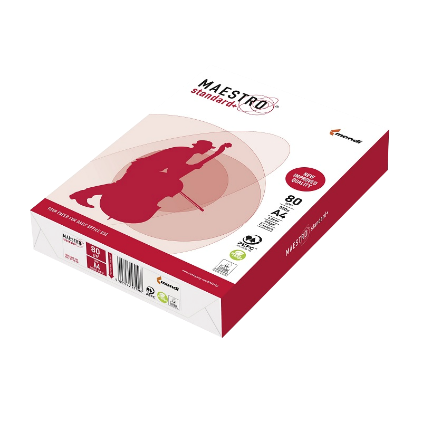 30 пачокРучка кульковаКолір чорнил: синійЗаміна стержню: такНаявність ергономічних вставок: такАвтоматична: ніБажано: Maxriter Piano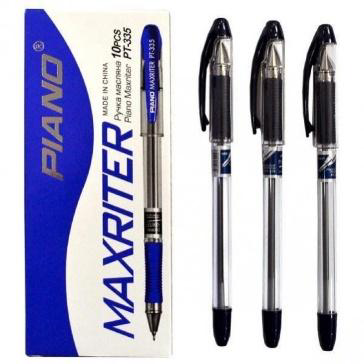 30 шт.СтеплерРозмір скоби: №10Глибина скріплення: 28 мм.Корпус: пластикБажано: Buromax (BM.4125-01)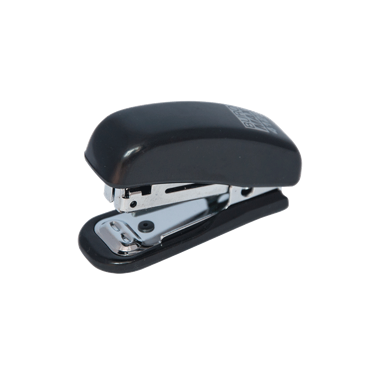 3 шт.Скоби для степлераРозмір скоби: №10Кількість: 1000 шт.Бажано: Buromax (BM.4401)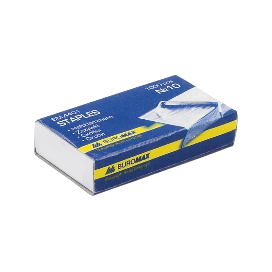 30 упаковокФайлиФормат: А4Тип: прозорі, глянцевіТовщина: 40 мкмКількість: 100 шт.Бажано: Buromax (BM.3805)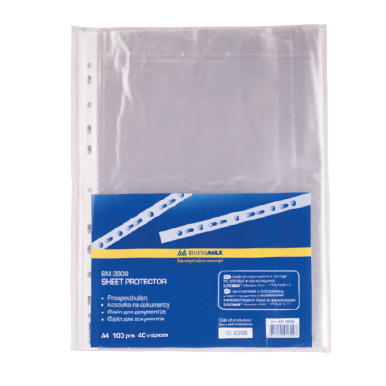 10 упаковокКоректор рідкийТип аплікатору: пензельОб’єм: 20 мл.Бажано: Buromax (BM.1002)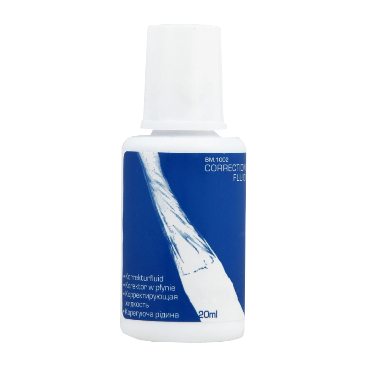 10 шт.Затискач для паперівТип: Металеві затискачі для паперів Розмір: 25 мм.Упаковка: по 12 штук.Бажано: Economix E41005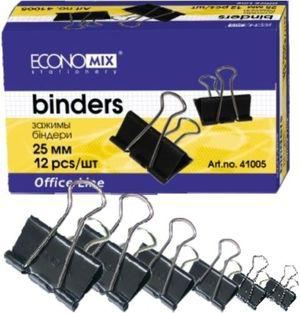 10 упаковокКлей ПВАТип аплікатору: кришка-дозаторОб’єм: 200 мл.Бажано: Buromax (BM.4823)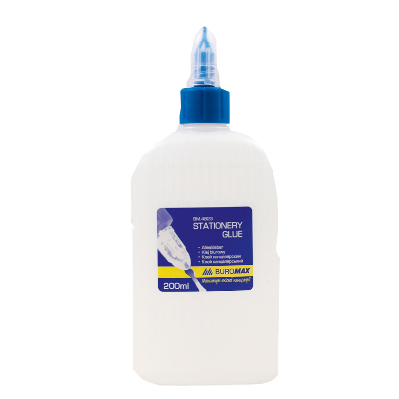 5 шт.Клей-олівецьОб’єм: 21 г.Бажано: Buromax (BM.4917)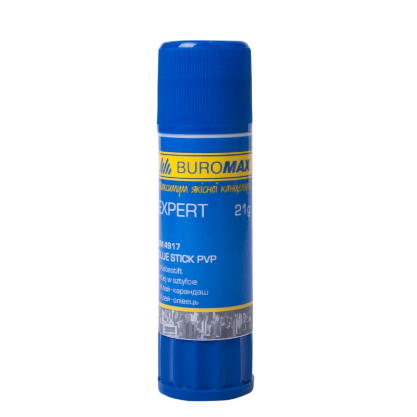 5 шт.СкотчТип: прозорийДовжина: 200 м.Ширина стрічки: 72 мм5 шт.Папка на зав’язкахТип: папка картонна за зав’язкахФормат: А4Щільність картону: 0,3 ммОсобливість: клеєний клапанКолір: білий або сірийБажано: Buromax BM.3359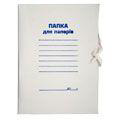 10 штНабір магнітів для дошкиТип: МагнітиКількість в упаковці, шт.4Розміри 30 мм (у діаметрі)Колір корпусу: РізнобарвнийВага: 40 г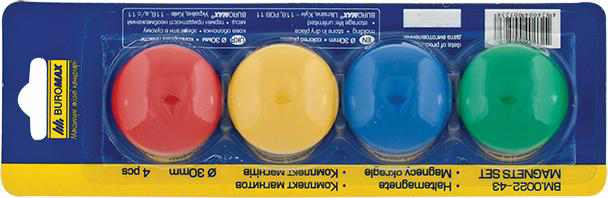 10 упаковокНабір маркерів для сухостираємих дошокТип маркерів: для сухостираємих дошокКількість у наборі: 4 шт. різнокольоровіБажано: Buromax (BM 8800-84)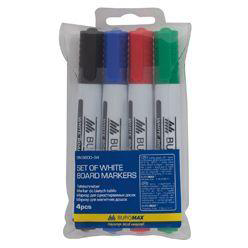 5 упаковокСкріпкиРозмір: 25 мм.Форма: трикутніМатеріал: металеві без ПВХ покриттяКількість: 100 шт.Бажано: Buromax (BM.5007)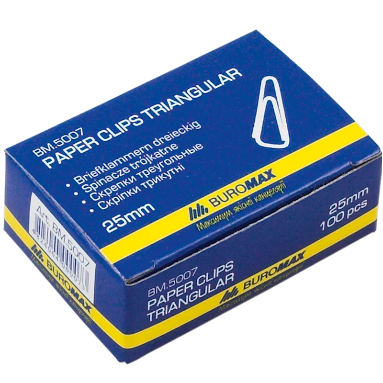 5 упаковокНожиціДовжина: 160 мм.Матеріал ручок: пластикБажано: ECONOMIX (E40412)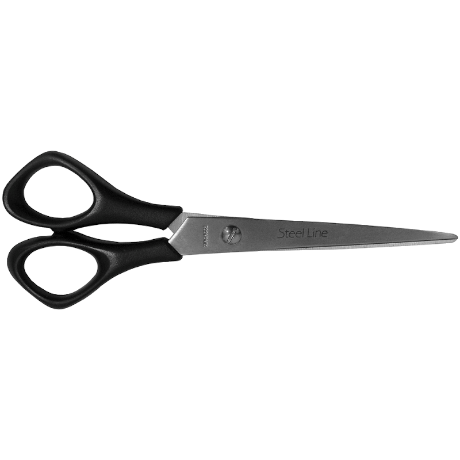 3 шт.Папір для нотатокТип: непроклеєний блокКількість: 1000 аркушівРозмір: 90 х 90 мм.Щільність паперу: 70 г/м2Бажано: Economix E2093915 шт.Точилка для олівцівМатеріал: пластикНаявність контейнеру: такБажано: Buromax (BM.4755)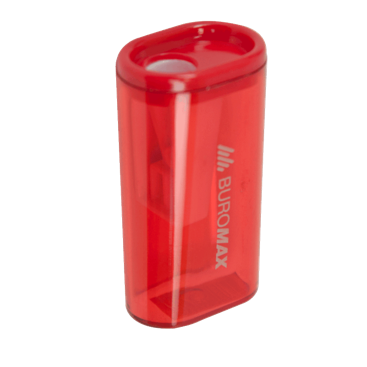 5 шт.Олівець графітовийДовжина: 189 мм.Тип: НВДіаметр: 7 мм.Форма: шестигранний Матеріал: деревинаБажано: Buromax (BM.8501)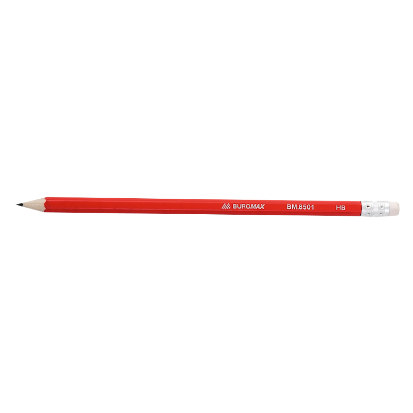 20 шт.Набір маркерівТип маркерів: для виділення текстуКількість у наборі: 4 шт. різнокольоровіБажано: KLERK (KL0730)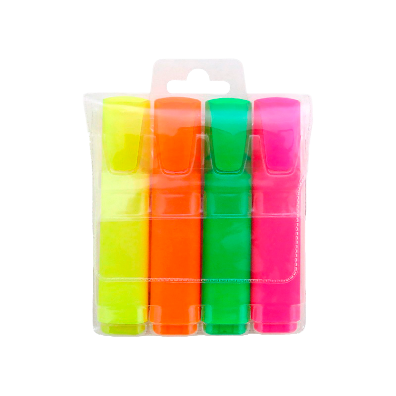 6 наборівСкотч широкийТип: супер клейкий 48*200М (50МК)2 шт.